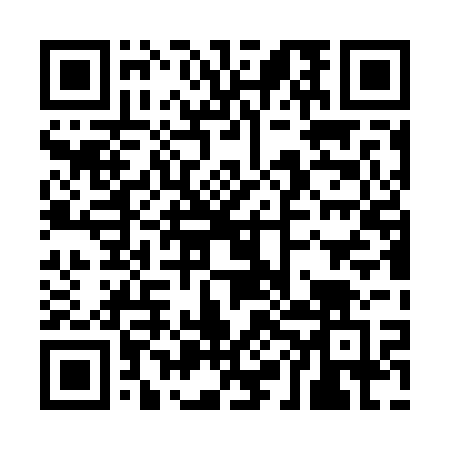 Prayer times for Altenbreckerfeld, GermanyWed 1 May 2024 - Fri 31 May 2024High Latitude Method: Angle Based RulePrayer Calculation Method: Muslim World LeagueAsar Calculation Method: ShafiPrayer times provided by https://www.salahtimes.comDateDayFajrSunriseDhuhrAsrMaghribIsha1Wed3:346:021:275:308:5311:102Thu3:316:001:275:318:5511:133Fri3:275:581:275:318:5611:174Sat3:245:571:275:328:5811:205Sun3:205:551:275:339:0011:236Mon3:165:531:275:339:0111:267Tue3:135:511:275:349:0311:298Wed3:125:501:275:349:0411:339Thu3:115:481:275:359:0611:3410Fri3:115:461:275:369:0811:3511Sat3:105:451:275:369:0911:3512Sun3:095:431:275:379:1111:3613Mon3:095:421:275:379:1211:3614Tue3:085:401:275:389:1411:3715Wed3:085:391:275:399:1511:3816Thu3:075:371:275:399:1711:3817Fri3:075:361:275:409:1811:3918Sat3:065:351:275:409:1911:4019Sun3:065:331:275:419:2111:4020Mon3:055:321:275:419:2211:4121Tue3:055:311:275:429:2411:4222Wed3:045:291:275:439:2511:4223Thu3:045:281:275:439:2611:4324Fri3:035:271:275:449:2811:4325Sat3:035:261:275:449:2911:4426Sun3:035:251:275:459:3011:4527Mon3:025:241:275:459:3111:4528Tue3:025:231:285:469:3311:4629Wed3:025:221:285:469:3411:4630Thu3:015:211:285:479:3511:4731Fri3:015:201:285:479:3611:48